	Рассмотрев проект решения Совета депутатов городского поселения Приобье «О порядке расчета и возврата сумм инициативных платежей, подлежащих возврату лицам (в том числе организациям), осуществившим их перечисление в бюджет городского поселения Приобье», в соответствии с частью 3 статьи 56.1 Федерального закона от 06.10.2003 № 131-ФЗ  «Об общих принципах организации местного самоуправления в Российской Федерации» , статьей 16.1 Устава городского поселения Приобье, Совет депутатов городского поселения Приобье  решил: 	1. Утвердить Порядок расчета и возврата сумм инициативных платежей, подлежащих возврату лицам (в том числе организациям), осуществившим их перечисление в поселения Приобье, согласно приложению к настоящему решению.2.  Обнародовать настоящее решение путем размещения на информационном стенде в помещении администрации городского поселения Приобье и в помещении библиотеки МБУ «КИЦ «КреДо», а также разместить на официальном сайте городского поселения Приобье в сети «Интернет».	3. Контроль за выполнением настоящего решения возложить на заместителя главы администрации городского поселения Приобье по финансовым вопросам Дмитриеву Л.К.Председатель	                                                             Глава городского поселения ПриобьеСовета депутатов городского поселения                                         Приобье _______________    Е.И. Соломаха                                           _________________Е.Ю. ЕрмаковИсполнитель:								О.А.ИвановаСогласовано:Заместитель главы администрации по вопросам строительства, ЖКХ и обеспечения безопасности	                                                          С.Б.СмирновЗаместитель главы администрациипо финансовым вопросам		                                                           Л.К.ДмитриеваЗаместитель главы администрации по социальным и жилищным вопросам				Л.Ф.Галиуллина                                                      										Приложение	к решениюСовета депутатов городского поселения Приобье	             от «___»___________2022 №____	                                               ПОРЯДОК РАСЧЕТА И ВОЗВРАТА СУММ ИНИЦИАТИВНЫХ ПЛАТЕЖЕЙ, ПОДЛЕЖАЩИХ ВОЗВРАТУ ЛИЦАМ (В ТОМ ЧИСЛЕ ОРГАНИЗАЦИЯМ), ОСУЩЕСТВИВШИМ ИХ ПЕРЕЧИСЛЕНИЕ В БЮДЖЕТ ГОРОДСКОГО ПОСЕЛЕНИЯ ПРИОБЬЕ (ДАЛЕЕ - ПОРЯДОК)

Статья 1. Общее положение 1. Настоящий Порядок устанавливает механизм расчета и возврата средств лицам (в том числе организациям), осуществившим их перечисление в бюджет городского поселения Приобье.2. В порядке используются следующие понятия: 1) инициативные платежи - денежные средства граждан, индивидуальных предпринимателей и юридических лиц, уплачиваемые на добровольной основе и зачисляемые в соответствии с Бюджетным кодексом Российской Федерации в бюджет городского поселения Приобье в целях реализации инициативного Проекта-победителя (далее - инициативные платежи); 2) куратор Проекта-победителя - отдел администрации городского поселения Приобье, являющееся координатором муниципальной программы (непрограммного направления расходов), по направлению деятельности которых реализуется инициативный Проект-победитель (далее - куратор Проекта-победителя). Остальные понятия используются в значениях, установленных действующим законодательством Российской Федерации, Ханты-Мансийского автономного округа - Югры и муниципальными правовыми актами. 3. Инициативные платежи подлежат возврату лицам (в том числе организациям), осуществившим их перечисление в бюджет городского поселения Приобье в случаях: 1) инициативный Проект-победитель в городском поселении Приобье не был реализован; 2) наличие остатка средств инициативных платежей по итогам реализации инициативного Проекта-победителя, не использованного в целях реализации инициативного Проекта-победителя. 3. Финансово-экономический отдел администрации городского поселения Приобье в письменном виде информирует куратора Проекта-победителя о поступлении инициативных платежей в бюджет городского поселения Приобье в течение трех рабочих дней со дня поступления средств в бюджет городского поселения Приобье.
Статья 2. Расчет и возврат сумм инициативных платежей 1. Сумма инициативных платежей, подлежащих возврату лицам (в том числе организациям), в случае наличия остатка средств инициативных платежей по итогам реализации инициативного Проекта-победителя, не использованных в целях реализации инициативного Проекта-победителя, рассчитывается как разница между суммой перечисленных в бюджет городского поселения Приобье инициативных платежей от инициаторов Проекта-победителя и суммой фактически осуществленных расходов из бюджета городского поселения Приобье на реализацию инициативного Проекта-победителя за счет инициативных платежей, отдельно по каждому проекту. 2. В случае если инициативный Проект-победитель в городском поселении Приобье не был реализован, инициативные платежи подлежат возврату лицам (в том числе организациям), осуществившим их перечисление в бюджет городского поселения Приобье в полном объеме. 3. Инициаторы Проекта-победителя направляют куратору Проекта-победителя заявление, оформленное в произвольном виде, на возврат инициативных платежей с указанием банковских реквизитов. 4. Куратор Проекта-победителя в течение 10 рабочих дней со дня поступления заявления на возврат инициативных платежей осуществляет расчет суммы, подлежащей возврату, и направляет в финансов-экономический отдел администрации городского поселения Приобье заявку на возврат инициативных платежей согласно приложению к Порядку (далее - заявка). Остаток средств инициативных платежей распределяется между лицами (в том числе организациями) пропорционально от суммы перечисленных ими средств в бюджет городского поселения Приобье. 5. Финансово-экономический отдел администрации городского поселения Приобье в течение 10 рабочих дней со дня поступления заявки осуществляет возврат инициативных платежей. Приложение 1
к Порядку расчета и возврата сумм инициативных платежей,
подлежащих возврату лицам (в том числе организациям),
осуществившим их перечисление в бюджет города городского поселения Приобье


Заявка на возврат инициативных платежей
Куратор Проекта-победителя                         (Подпись) 
Исполнитель: ФИО (тел.) 

Дата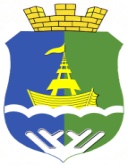 Муниципальное образование городское поселение Приобье Октябрьского муниципального районаХанты-Мансийского автономного округа-ЮгрыМуниципальное образование городское поселение Приобье Октябрьского муниципального районаХанты-Мансийского автономного округа-ЮгрыМуниципальное образование городское поселение Приобье Октябрьского муниципального районаХанты-Мансийского автономного округа-ЮгрыМуниципальное образование городское поселение Приобье Октябрьского муниципального районаХанты-Мансийского автономного округа-ЮгрыМуниципальное образование городское поселение Приобье Октябрьского муниципального районаХанты-Мансийского автономного округа-ЮгрыМуниципальное образование городское поселение Приобье Октябрьского муниципального районаХанты-Мансийского автономного округа-ЮгрыМуниципальное образование городское поселение Приобье Октябрьского муниципального районаХанты-Мансийского автономного округа-ЮгрыМуниципальное образование городское поселение Приобье Октябрьского муниципального районаХанты-Мансийского автономного округа-ЮгрыМуниципальное образование городское поселение Приобье Октябрьского муниципального районаХанты-Мансийского автономного округа-ЮгрыМуниципальное образование городское поселение Приобье Октябрьского муниципального районаХанты-Мансийского автономного округа-ЮгрыСОВЕТ ДЕПУТАТОВ ПОСЕЛЕНИЯРЕШЕНИЕСОВЕТ ДЕПУТАТОВ ПОСЕЛЕНИЯРЕШЕНИЕСОВЕТ ДЕПУТАТОВ ПОСЕЛЕНИЯРЕШЕНИЕСОВЕТ ДЕПУТАТОВ ПОСЕЛЕНИЯРЕШЕНИЕСОВЕТ ДЕПУТАТОВ ПОСЕЛЕНИЯРЕШЕНИЕСОВЕТ ДЕПУТАТОВ ПОСЕЛЕНИЯРЕШЕНИЕСОВЕТ ДЕПУТАТОВ ПОСЕЛЕНИЯРЕШЕНИЕСОВЕТ ДЕПУТАТОВ ПОСЕЛЕНИЯРЕШЕНИЕСОВЕТ ДЕПУТАТОВ ПОСЕЛЕНИЯРЕШЕНИЕСОВЕТ ДЕПУТАТОВ ПОСЕЛЕНИЯРЕШЕНИЕ«»2022г.№п.г.т. Приобьеп.г.т. Приобьеп.г.т. Приобьеп.г.т. Приобьеп.г.т. Приобьеп.г.т. Приобьеп.г.т. Приобьеп.г.т. Приобьеп.г.т. Приобьеп.г.т. ПриобьеНаименование Проекта-победителя Сумма перечисленных в бюджет городского поселения Приобье инициативных платежей от инициаторов Проекта-победителя (руб. коп.) Сумма фактически осуществленных расходов из бюджета городского поселения Приобье на реализацию инициативного Проекта-победителя (руб. коп.) Сумма, подлежащая возврату (руб. коп.) Получатель, банковские реквизиты для перечисления Итого по проекту: 